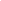 EC and Board of Directors’ Motion FormDate of Board Meeting:  August 25, 2018	Motion #: 2018August3Moved by:						Seconded by:  Bottom of FormDear Board of Directors, please find this motion for approval.
WHEREAS…  Whereas assessment is an integral part of high quality teaching and learningWhereas CCSS has taken a strong position on the necessity of including history-social studies in statewide assessmentsWhereas assessment is not explicitly addressed in any standing committee workBE IT RESOLVED THAT… Be it resolved that the standing committee of Curriculum and Instruction be retitled Curriculum, Instruction, and Assessment and that their committee purpose be amended to now include the following responsibilities:Advise the Board of Directors of significant developments in curriculum and instruction that may require a response from the Council.Advise the Board of Directors of strategies to promote the implementation of high quality social studies education in the schools of California.Encourage and promote participation of CCSS members on state bodies developing standards, frameworks, instructional materials, assessments, and other documents and programs of the social studies.Encourage and promote participation of CCSS members on state bodies that serve as evaluators of statewide documents, assessments, and programs in social studies.Provide California educators with information, resources, and support for implementing California history-social science standards-based instruction and assessments using the California History-Social Science Curriculum Framework as the guide.Support our members with information, resources, and tools for advocacy of high-quality curriculum, instruction, and assessment in social studies at the local, state, and federal levels.Outcome of the motion amendment:         passed 	 	failed   	     tabledACTIONS REQUIRED:1.  By: Date of completion: 
 2. By: Date of completion:3.  By: Date of Completion: BUDGET ALLOCATION:    Amount ___________    Budget Category _______________